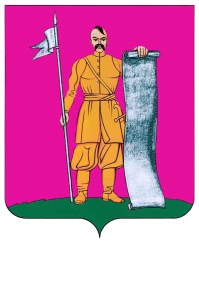 СОВЕТ  СТАРОЩЕРБИНОВСКОГО  СЕЛЬСКОГО  ПОСЕЛЕНИЯ ЩЕРБИНОВСКОГО  РАЙОНА  ТРЕТЬЕГО  СОЗЫВАвосемьдесят первая  СЕССИЯРЕШЕНИЕот 28.06.2019									   № 5станица СтарощербиновскаяОвыполнении полномочий администрации Старощербиновскогосельского поселения Щербиновского района администрациеймуниципального образования Щербиновский районпоосуществлению внутреннегомуниципальногофинансового контроля за 2018 год	Заслушав и обсудив отчет администрации муниципального образования Щербиновский районовыполнении полномочий по осуществлениювнутреннегомуниципального финансового контроля за 2018 год согласно заключенному Соглашению № 1 от 21декабря 2017 года «О передаче администрацией Старощербиновского сельского поселения Щербиновского района администрации муниципального образования Щербиновский район полномочий по осуществлению внутреннего муниципального финансового контроля на 2018 год»Совет Старощербиновского сельского поселения Щербиновского районарешил:1. Отчет администрации муниципального образования Щербиновский район о выполнении полномочий по осуществлению внутреннего муниципального финансового контроля за 2018 год(прилагается) принять к сведению.2. Общему отделу администрации Старощербиновского сельского поселения Щербиновского района (Шилова):1) разместить настоящее решение в информационно-телекоммуникационной сети «Интернет» на официальном сайте администрации Старощербиновского сельского поселения Щербиновского района (http://starsсherb.ru), в меню сайта «Совет поселения», «Решения Совета», «за 2019 год»;2) официально опубликовать настоящее решение в периодическом печатном издании «Информационный бюллетень органов местного самоуправления Старощербиновского сельского поселения Щербиновского района».3. Контроль за выполнением настоящего решения возложить на комиссию Совета Старощербиновского сельского поселения Щербиновского района по бюджету и экономическому развитию сельского поселения (Якушов).4. Решение вступает в силу со дня его подписания.ОТЧЕТ администрации муниципального образования Щербиновский район о выполнении полномочий по осуществлениювнутреннего муниципальногофинансового контроляв Старощербиновском сельском поселенииЩербиновского района за 2018 годАдминистрация муниципального образования Щербиновский район в лице финансового управления администрации муниципального образования Щербиновский район (далее - Финансовое управление) осуществляла внутренний муниципальный финансовый контроль в 2018 году в отношении муниципальных учреждений Старощербиновского сельского поселения Щербиновского района (далее - объекты контроля) в соответствии с:частью 4 статьи 15 Федерального закона от 6 октября 2003 года № 131-ФЗ «Об общих принципах организации местного самоуправления в Российской Федерации»; решением Совета Старощербиновского сельского поселения Щербиновского района от 13 октября 2017 года № 4 «О передаче администрацией Старощербиновского сельского поселения Щербиновского района администрации муниципального образования Щербиновский район полномочий по осуществлению внутреннего муниципального финансового контроля на 2018 год»;решением Совета муниципального образования Щербиновский район от 25 октября 2017 года № 3 «О даче согласия на принятие администрацией муниципального образования Щербиновский район от администраций сельских поселений Щербиновского района полномочий по осуществлению внутреннего муниципального финансового контроля на 2018 год»; соглашением от 21 декабря 2017 года № 1 «О передаче администрацией Старощербиновского сельского поселения Щербиновского района администрации муниципального образования Щербиновский район полномочий по осуществлению внутреннего муниципального финансового контроля на 2018 год» (далее - Соглашение о передаче полномочий № 1); распоряжением администрации муниципального образования Щербиновский район от 13 февраля 2013 года № 61-р «Об определении уполномоченного органа по организации и осуществлению муниципального внутреннего финансового контроля на территории муниципального образования Щербиновский район»;постановлением администрации Старощербиновского сельского поселения Щербиновского района от 5 июля 2018 года № 139 «Об утверждении Порядка осуществления органом внутреннего муниципального контроля полномочий по внутреннему муниципальному финансовому контролю в сфере бюджетных правоотношений». Соглашением о передаче полномочий № 1 установлен объем межбюджетных трансфертов, передаваемых из бюджета Старощербиновского сельского поселения Щербиновского района в бюджет муниципального образования Щербиновский район на осуществление переданных полномочий в размере89000 (восьмидесяти девяти тысяч) рублей.Годовой объем межбюджетных трансфертов, определенный вышеуказанным соглашением на исполнение переданных полномочий в 2018 году, перечислен в бюджет муниципального образования Щербиновский район своевременно и в полном объеме.Полученные денежные средства направлены на:оплату труда работников Финансового управления и отчисления взносов в государственные внебюджетные фонды, начисленных на оплату труда, в сумме 85440,00 рублей;материально-техническое обеспечение в сумме 3560,00 рублей.Внутренний муниципальный финансовый контроль в отношении объектов контроля осуществлялся на основании планов проведения контрольных мероприятий, утвержденных постановлениями администрации муниципального образования Щербиновский район: от 10 ноября 2017 года № 708 «Об утверждении Плана проведения контрольных мероприятий по внутреннему муниципальному финансовому контролю в сфере закупок»;от 20 декабря 2017 года № 834 «Об утверждении плана проведения контрольных мероприятий по внутреннему муниципальному финансовому контролю в сфере бюджетных правоотношений».В течение 2018 года в данные постановления изменения не вносились.Планы проведения контрольных мероприятий на 2018 год размещены на официальном сайте администрации муниципального образования Щербиновский район в сети «Интернет» - staradm.ru в подразделе «Сектор муниципального контроля» раздела «Финансовое управление» до начала отчетного периода.Внутренний муниципальный финансовый контроль в отчетном периоде осуществлялся в форме камеральных проверок. При проведении контрольных мероприятий применен выборочный метод.Основными направлениями контрольной деятельности должностных лиц Финансового управления в 2018 году при осуществлении внутреннего муниципального финансового контроля в сфере бюджетных правоотношений являлись:проверка формирования и исполнения бюджетной сметы;проверка правильности организации и ведения бюджетного учета;проверка расчетов с подотчетными лицами;проверка расчетов с поставщиками, подрядчиками, исполнителями;проверка инвентаризации расчетов с покупателями, поставщиками и прочими дебиторами и кредиторами;проверка учета основных средств и материальных запасов;проверка потребления объектом контроля коммунальных услуг.При осуществлении внутреннего муниципального финансового контроля в сфере закупок основными направлениями контрольной деятельности должностных лиц Финансового управления в отчетном периоде являлись:соблюдение требований к обоснованию закупок, предусмотренных статьей 18 Федерального закона от 5 апреля 2013 года № 44-ФЗ «О контрактной системе в сфере закупок товаров, работ, услуг для государственных и муниципальных нужд» (далее - Закон № 44-ФЗ), и обоснованности закупок;соблюдение правил нормирования в сфере закупок, предусмотренного статьей 19 Закона № 44-ФЗ;обоснование начальной максимальной цены контракта, цены контракта, заключаемого с единственным поставщиком (подрядчиком, исполнителем), включенной в план-график;применение заказчиком мер ответственности и совершения иных действий в случае нарушения поставщиком (подрядчиком, исполнителем) условий контракта; соответствие поставленного товара, выполненной работы (ее результата), оказанной услуги условиям контракта;своевременность, полнота и достоверность отражения в документах учета поставленного товара, выполненной работы (ее результата), оказанной услуги;соответствие использования поставленного товара, выполненной работы (ее результата) или оказанной услуги целям осуществления закупки.Финансовым управлением в 2018 году проведено три плановых контрольных мероприятия в отношении муниципальных учреждений Старощербиновского сельского поселения Щербиновского района. Объекты контроля: муниципальное казенное учреждение по обслуживанию муниципальных учреждений Старощербиновского сельского поселения Щербиновского района: муниципальное бюджетное учреждение культуры «Щербиновский парк культуры и отдыха 40-летия Победы» Старощербиновского сельского поселения Щербиновского района;администрация Старощербиновского сельского поселения Щербиновского района.Все недостатки и нарушения, выявленные в ходе проведения контрольных мероприятий, а также рекомендации по их устранению отражены в актах контрольных мероприятий.В результате проведенных контрольных мероприятий установлено следующее.1. В соответствии с приказом Финансового управленияот 10 мая 2018 года № 50 «О назначении контрольного мероприятия» проведено плановое контрольное мероприятие по проверке финансово-хозяйственной деятельности муниципального казенного учреждения по обслуживанию муниципальных учреждений Старощербиновского поселения Щербиновского района (далее - МКУ ОМУ).Проверяемый период: с 1 января по 31 декабря 2017 года.Объем проверенных денежных средств составил 5415,20 тысяч рублей.При проверке расчетов с дебиторами и кредиторами МКУ ОМУ выявлена просроченная кредиторская задолженность, подлежащая списанию, в сумме 1031,04 рубль.При проверке расчетов с подотчетными лицами МКУ ОМУ выявлено нарушение пункта 3.2 порядка возмещения расходов,связанных со служебными командировками работников МКУ ОМУ и определенного Приложением№ 6 к Положению об учетной политике, утвержденного приказом муниципального казенного учреждения по обслуживанию муниципальных учреждений Старощербиновского сельского поселения Щербиновского района от 31 декабря 2015 года № 50/3-О «Об утверждении Положения об учетной политике для целей бюджетного и налогового учета муниципального казенного учреждения по обслуживанию муниципальных учреждений Старощербиновского сельского поселения Щербиновского района». Авансовый отчет передан работником МКУ ОМУ в бухгалтерию с нарушением установленного срока предоставления авансовых отчетов на 7 рабочих дней.2. На основании приказа Финансового управления от 20 апреля 2018 года № 48 «О проведении контрольного мероприятия» проведено плановое контрольное мероприятие по проверке соблюдения требований законодательства Российской Федерации о контрактной системе в сфере закупок товаров, работ, услуг для обеспечения муниципальных нужд муниципальным бюджетным учреждением культуры «Щербиновский парк культуры и отдыха 40-летия Победы» Старощербиновского сельского поселения Щербиновского района.Проверяемый период: с 1 июля 2017 года по 30 апреля 2018 года.Объем проверенных денежных средств составил 1121,06 тысяч рублей.При проведении контрольного мероприятия выявлены случаи несоблюдения требования вступившей в силу со 2 мая 2017 года части 13.1 статьи 34 Закона № 44-ФЗ, согласно которой заказчик обязан включить в контракт условие о том, что срок оплаты заказчиком поставленного товара, выполненной работы (ее результатов), оказанной услуги, отдельных этапов исполнения контракта должен составлять не более 30 дней с даты подписания заказчиком документа о приемке, предусмотренного частью 7 статьи 94 Закона № 44-ФЗ, за исключением случая, указанного в части 8 статьи 30 Закона № 44-ФЗ.Выявлены случаи несоблюдения положения части 1 статьи 23 Закона     № 44-ФЗ, согласно которому контракт должен содержать идентификационный код закупки, случаи отсутствия в контрактах срока (даты) поставки товара (выполнения работ, оказания услуг). Неуказание в контрактах срока (даты) поставки товара (выполнения работ, оказания услуг) делает невозможным применение меры ответственности к поставщику (исполнителю) в случае нарушения им обязательств по исполнению контракта.Кроме того, при выборочной проверке учетных операций выявлено несоответствие номеров первичных документов, принятых к учету и отраженных в Журнале № 4, фактическим номерам данных документов. Вышеуказанное несоответствие установлено в отношении первичных документов приемки товаров (работ, услуг), принятых к учету в январе-апреле 2018 года.3. На основании приказа Финансового управления от 23 октября 2018 года № 97 «О проведении контрольного мероприятия» проведено плановое контрольное мероприятие по проверке соблюдения требований законодательства Российской Федерации о контрактной системе в сфере закупок товаров, работ, услуг для обеспечения муниципальных нужд администрацией Старощербиновского сельского поселения Щербиновского района.Проверяемый период: с 1 января по 31 октября 2018 года.Объем проверенных денежных средств составил 29849,49 тысяч рублей.В ходе проведения контрольного мероприятия установлено:нарушение сроков утверждения плана закупок и плана-графика закупок, что является нарушением соответственно части 7 статьи 17 и части 10 статьи 21 Закона № 44-ФЗ и образует признаки административного правонарушения, предусмотренного частью 4 статьи 7.29.3 Кодекса Российской Федерации об административных правонарушениях;включение в план закупок и план-график закупок объектов закупок, не соответствующих установленным нормативным затратам, что является нарушением части 1 статьи 17 Закона № 44-ФЗи образует признаки административного правонарушения, предусмотренного частью 1 статьи 7.29.3 Кодекса Российской Федерации об административных правонарушениях. При этом сверхнормативная сумма закупок составила 55336,00 рублей. Для недопущения возникновения системных нарушений вновь, по инициативе Финансового управления в 2018 году проведено 4 обзорных совещания с участием руководителей и контрактных управляющих муниципальных учреждений, а также финансовых работников администраций сельских поселений Щербиновского района. На совещаниях рассмотрены результаты проведенных контрольных мероприятий, причины и условия, способствующие возникновению нарушений, а также проведен обзор изменений бюджетного законодательства и законодательства о контрактной системе в сфере закупок, произошедших в 2018 году.Заместитель главы муниципального образованияЩербиновский район, начальникфинансового управления администрации муниципальногообразования Щербиновский район                                                         Т.В. КимлачПредседатель СоветаСтарощербиновскогосельского поселения Щербиновского района третьего созыва    А.В. ЛихолитГлаваСтарощербиновскогосельского поселения Щербиновского районаВ.Г. ПодолянкоПРИЛОЖЕНИЕ ПРИНЯТ К СВЕДЕНИЮрешением СоветаСтарощербиновского сельскогопоселения Щербиновского районаот 28.06.2019 № 5